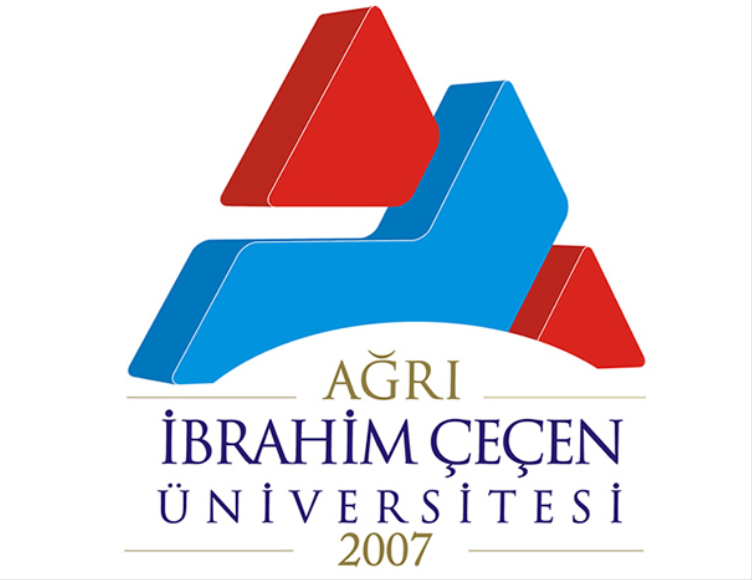 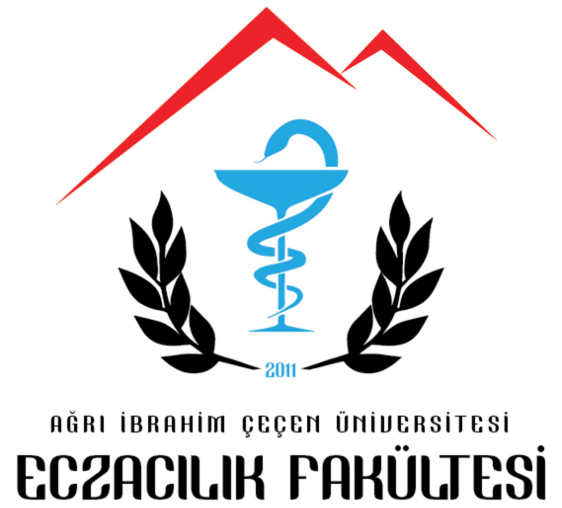 TÜRKİYE CUMHURİYETİAĞRI İBRAHİM ÇEÇEN ÜNİVERSİTESİECZACILIK FAKÜLTESİAĞRI İBRAHİM ÇEÇEN ÜNİVERSİTESİECZACILIK FAKÜLTESİSTAJ DEFTERİ                 Ad Soyad: 	Öğrenci No: 	 Kayıt No: Bu yıl staj yaptığınız alanları işaretleyiniz:                      Eczane         Hastane         Endüstri           Diğer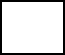 Staj IStaj IIStaj IIIStaj IV